Подать документы для оформления заграничного паспорта можно через портал госуслуг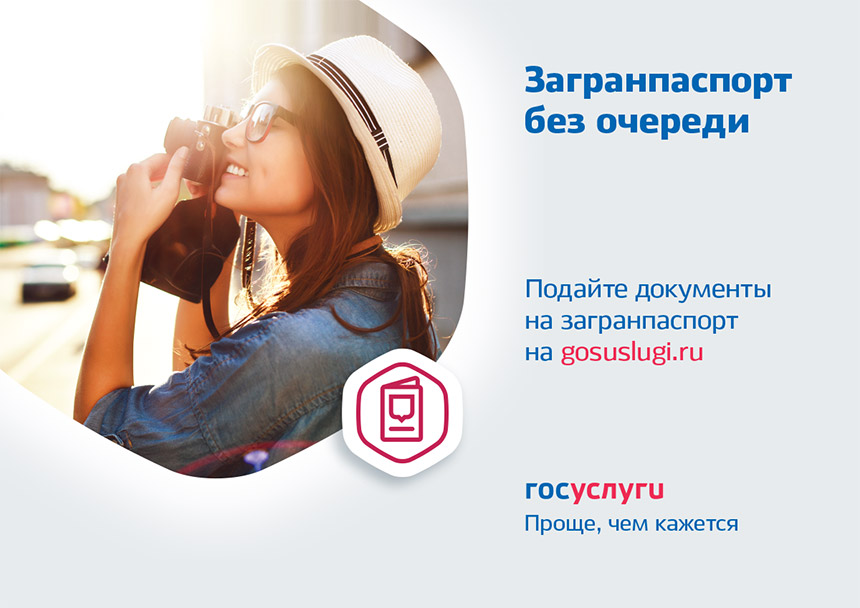 Как подать документы в электронном виде на получение загранпаспортаНеобходимо иметь подтвержденную учетную запись на портале госуслуг.Оплатить госпошлинуСделать фотографию, отсканируйте фотографиюПроверьте, в порядке ли ваше приписное свидетельство, трудовая книжка, СНИЛС и другие документыВыберите на портале услугу: «Заграничный паспорт», выберите Электронная услугаЗаполните заявление в электронном виде, прикрепите скан фотографии и дождитесь результатов его проверкиВАЖНОУслуга доступна пользователям портала, которые имеют подтвержденную учетную запись на портале. Для создания учетной записи или подтверждения своей учетной записи (если это не сделано ранее) обратитесь в МФЦ. С подтвержденным статусом на портале госуслуг доступна любая электронная госуслуга 